AWAHOU SCHOOL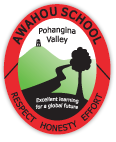 POHANGINA VALLEY. 518 Pohangina Valley East Road, RD 14, Ashhurst. www.awahou.school.nz awahouoffice@awahou.school.nz   awahouprincipal@awahou.school.nz(06) 3294 844 INDUSTRIAL ACTION AND TEACHER ONLY DAYKia Ora Everyone,NZEI INDUSTRIAL ACTIONAs you know teachers and principals across the country went on strike on Wednesday 15th August. We were protesting for better support and funding for our children, your children. Unfortunately, the offer the government came back with was well short of what is need for our children.As a result, during week 5 at this stage there will be rolling strikes across the country, with different regions on different days. For our region, the day of industrial action has been scheduled for Tuesday, November 13th. The decision has been made by the BOT that school will not be open on this day.TEACHER ONLY DAYAs per our annual plan at the start of the year, we have one more Teacher Only Day scheduled for the year to meet or requirements for number of days open, and professional development.This day has been scheduled for Monday, December 3rd. As a staff we will be using this day to put together the final draft of our localised Awahou Curriculum, as well as professional development around our staff appraisal. School will not be open for instruction on this day.Please mark both of these days on your calendar now!Kind regardsMatt SchmidtPrincipalAwahou SchoolPohangina Valleywww.awahou.school.nz (06) 3294 844